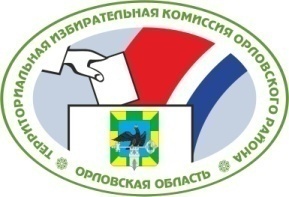 ОРЛОВСКАЯ ОБЛАСТЬТЕРРИТОРИАЛЬНАЯ ИЗБИРАТЕЛЬНАЯ КОМИССИЯОРЛОВСКОГО РАЙОНА                        РЕШЕН И Е                                                             г. ОрёлО формировании участковой избирательной комиссии избирательного участка № 553          Рассмотрев предложения по кандидатурам для назначения в состав участковой избирательной комиссии избирательного участка № 553, в соответствии со статьями 20, 22, 27, 28 Федерального закона от 12 июня 2002 года № 67-ФЗ «Об основных гарантиях избирательных прав и права на участие в референдуме граждан Российской Федерации», статьями 5, 18, 19 Закона Орловской области от 25 декабря 2012 года №  1453-ОЗ «О системе избирательных комиссий в Орловской области»,  территориальная избирательная комиссия Орловского  района РЕШИЛА:1.  Определить численный состав  участковой избирательной комиссии избирательного участка № 553 – 10 - членов с правом  решающего голоса.2.  Сформировать участковую избирательную комиссию избирательного участка № 553 со  сроком  полномочий пять лет (2018-2023 гг.), назначив в ее состав членами с правом решающего голоса:Артемову Наталью Николаевну, предложенную для назначения Орловским региональным отделением Политической партии ЛДПР - Либерально - демократическая  партия  России.Васюкова Владимира Олеговича, предложенного для назначения Орловским районным отделением ОРЛОВСКОГО ОБЛАСТНОГО ОТДЕЛЕНИЯ политической партии "КОММУНИСТИЧЕСКАЯ ПАРТИЯ РОССИЙСКОЙ ФЕДЕРАЦИИ".Жужликову Елену Леонидовну, предложенную для назначения Орловской областной общественной организации инвалидов Союз «Чернобыль».Иванилову Елену Владимировну, предложенную для назначения Региональным отделением в Орловской области политической партии «Демократическая партия России».Мазалову Галину Владимировну, предложенную для назначения Региональным отделением в Орловской области политической партии «Гражданская позиция».Муханову Нину Владимировну, предложенную для назначения Региональным отделением Политической партии Справедливая Россия в Орловской области.Облаухову Галину Николаевну, предложенную для назначения Орловским местным отделением Орловского регионального отделения Всероссийской политической партии "ЕДИНАЯ РОССИЯ".Орехову Жанну Алексеевну, предложенную для назначения Орловским региональным отделением Молодежной общероссийской общественной организации «Российские студенческие отряды».Полунину Ирину Васильевну, предложенную для назначения Региональным отделением в Орловской области Всероссийской политической партии «Народный альянс».Сороченкину Светлану Николаевну, предложенную для назначения Региональным отделением в Орловской области Всероссийской политической партии «Народная партия России».          3.  Назначить председателем участковой избирательной комиссии избирательного участка № 553   Облаухову Галину Николаевну.               4.  Председателю участковой избирательной комиссии избирательного участка № 553 созвать организационное заседание участковой избирательной комиссии не позднее 7 июня 2018 года.5. Направить настоящее решение в Избирательную комиссию Орловской области и в участковую избирательную комиссию избирательного участка  № 553.6. Опубликовать настоящее решение в Орловской районной газете «Наша жизнь» и разместить его на сайте территориальной избирательной комиссии Орловского  района в информационно-телекоммуникационной сети «Интернет».       6 июня 2018 г.	     № 22/7Председательтерриториальной избирательной комиссии Орловского районаА.С. СтебаковаСекретарьтерриториальной избирательной комиссии Орловского районаИ.Б. Филонова